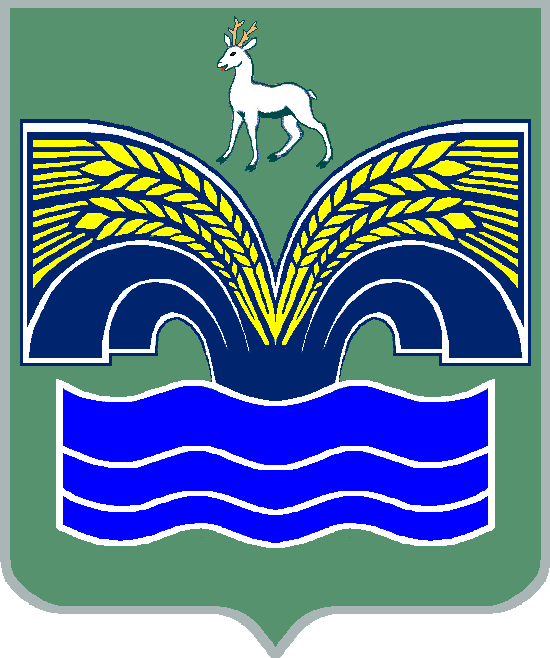 АДМИНИСТРАЦИЯСЕЛЬСКОГО ПОСЕЛЕНИЯ ХИЛКОВО
МУНИЦИПАЛЬНОГО  РАЙОНА КРАСНОЯРСКИЙСАМАРСКОЙ ОБЛАСТИПОСТАНОВЛЕНИЕ                                    от 10 июня 2021 г.  № 41О внесении изменений в постановление администрации сельского поселения Хилково муниципального района Красноярский Самарской области от 19.04.2016 года № 27 «Об утверждении состава комиссии по контролю за соблюдением лицами, замещающими муниципальные должности в сельском поселении Хилково муниципального района Красноярский Самарской области, ограничений, запретов, исполнения обязанностей, установленных законодательством Российской Федерации о противодействии коррупции»          В связи с кадровыми изменениями в администрации сельского поселения Хилково, администрация сельского поселения Хилково муниципального района Красноярский Самарской области ПОСТАНОВЛЯЕТ:Приложение к постановлению администрации сельского поселения Хилково муниципального района Красноярский Самарской области от 19.04.2016 года № 27 ««Об утверждении состава комиссии по контролю за соблюдением лицами, замещающими муниципальные должности в сельском поселении Хилково муниципального района Красноярский Самарской области, ограничений, запретов, исполнения обязанностей, установленных законодательством Российской Федерации о противодействии коррупции», состав комиссии по контролю за соблюдением лицами, замещающими муниципальные должности в сельском поселении Хилково муниципального района Красноярский Самарской области, ограничений, запретов, исполнения обязанностей, установленных законодательством Российской Федерации о противодействии коррупции считать утратившим силу.Утвердить новый состав комиссии, согласно приложению.Опубликовать настоящее постановление в газете «Красноярский вестник».Настоящее постановление вступает в силу с момента его подписания. Глава сельского поселения Хилково муниципального районаКрасноярский Самарской области                                               О.Ю. Долгов                                                                                                         Приложение                                                                      к постановлению администрации сельского                                                                         поселения Хилково муниципального                                                                         района Красноярский Самарской области                                                                                      от    10.06.2021 г. №  41СОСТАВкомиссии по  контролю за соблюдением лицами, замещающими муниципальные должности в сельском поселении Хилково муниципального района Красноярский Самарской области, ограничений, запретов, исполнения обязанностей, установленных законодательством Российской Федерации о противодействии коррупцииДолгов Олег ЮрьевичГлава сельского поселения Хилково, председатель комиссии;Балабанова Валентина ГригорьевнаДепутат Собрания представителей сельского поселения Хилково муниципального района Красноярский Самарской области, заместитель председателя комиссии;Новикова Светлана НиколаевнаВедущий специалист – главный бухгалтер администрации сельского поселения Хилково, секретарь комиссии;Синельникова Ирина СтепановнаЕвсеев Иван Константинович      Инструктор по работе с детьми и молодежью администрации сельского поселения Хилково (по согласованию).Депутат Собрания представителей сельского поселения Хилково муниципального района Красноярский Самарской области (по согласованию)